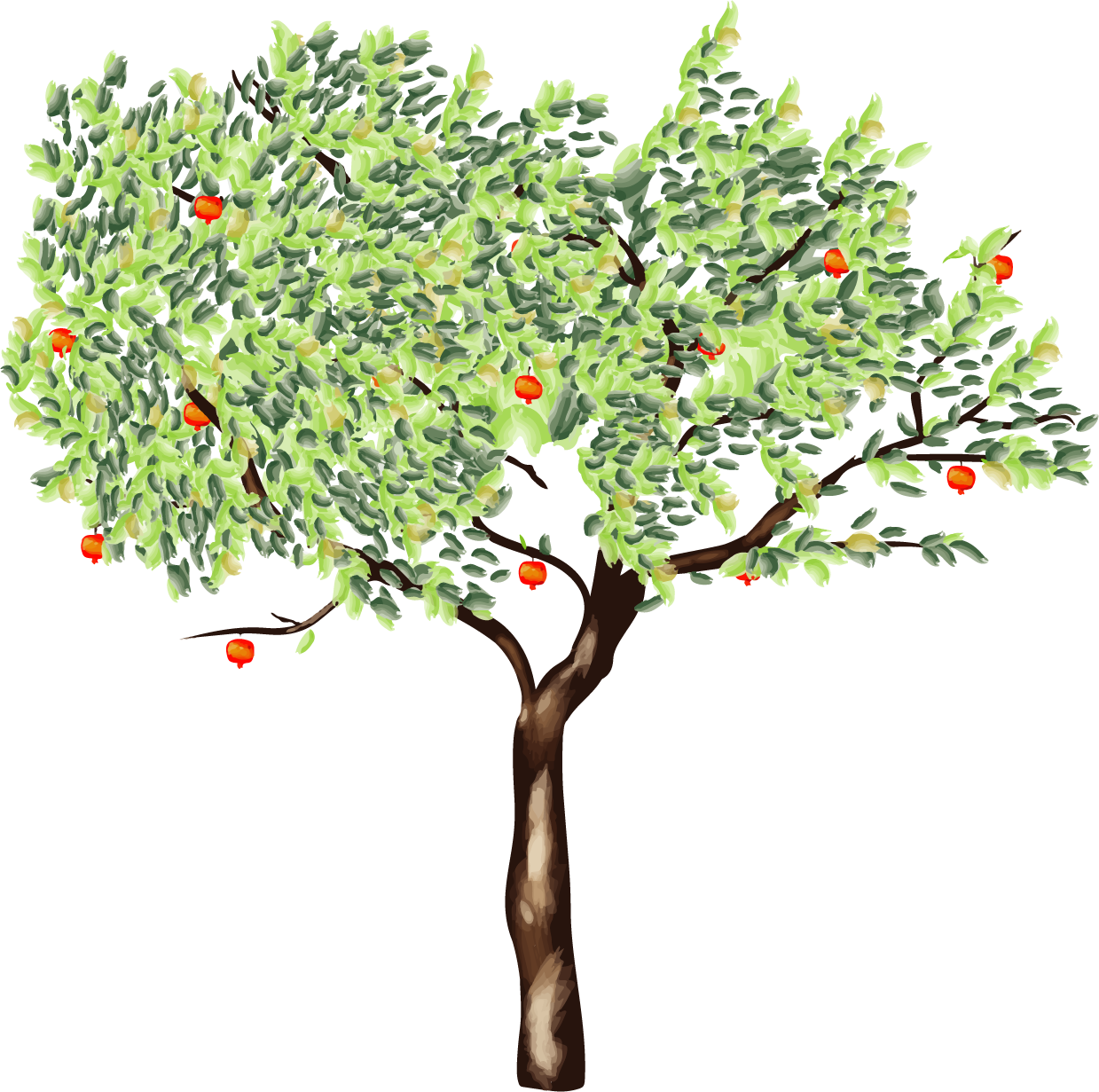 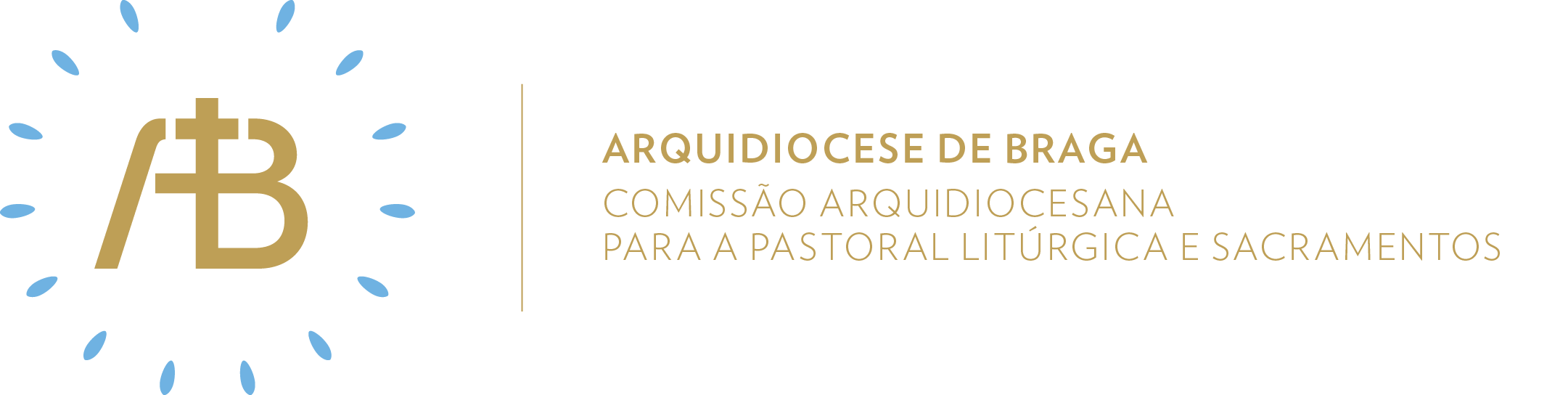 Ano C | Tempo Comum | Domingo XIIISemente da nossa esperança“Tu, vai anunciar o Reino de Deus”.Itinerário simbólicoAtitude Orar.ConcretizaçãoColocar umas canhotas de madeira empilhadas, como para fazer uma fogueira. Junto à madeira, colocar umas sandálias.Elementos celebrativos a destacarSer comunidade acolhedoraProcissõesO “Segue-Me” que Cristo nos dirige no Evangelho pode ser realçado particularmente nas procissões da Eucaristia, que nem sempre são devidamente preparadas e vividas por cada assembleia litúrgica. Cada comunidade procurará encontrar os meios mais adequados para valorizar as procissões na Eucaristia, como expressão simbólica e profunda do nosso seguimento de Cristo: procissão de entrada, procissão do Evangeliário na aclamação do Evangelho, procissão das oferendas, procissão de comunhão e procissão de envio.Momento pós-comunhão[Leitor 1] Da Nota Pastoral “Todos, Tudo e Sempre em Missão” da Conferência Episcopal Portuguesa: “A ação missionária é o paradigma de toda a obra da Igreja”. [Leitor 2] Senhor Jesus, missionário, enviado do Pai, aos nossos corações, sentimos o apelo que diriges a cada um de nós para te seguir, sem condições nem impedimentos, mas com autêntica liberdade. Por isso, todos estamos dispostos a arriscar percorrer o “sonho maior” que tens para cada um de nós, servindo todos os irmãos, como destinatários da nossa missão!Ser comunidade missionária1. Homilia. O tema do Evangelho deste Domingo posto em realce pela escolha da primeira leitura é o do chamamento ou vocação a uma missão específica. . A 2ª leitura, da carta de S. Paulo aos Gálatas, ajuda a esclarecer o conceito de liberdade cristã, que corresponde à vida «segundo o Espírito».. Seguir Jesus não é pôr-se numa fila de pessoas que vão atrás d’Ele como se Jesus fosse um bom companheiro de viagem ou de caminhada. Seguir Jesus é procurar o Reino de Deus. Seguir Jesus consiste em não lançar um olhar com saudade para as coisas que se deixaram para ir com Ele. Seguir Jesus é responder ao seu chamamento, ou seja, ter mãos e coração livres para estar disponível para anunciar por todo o mundo o Reino de Deus. Seguir Jesus é sentir que fomos escolhidos por Ele para anunciar, em nome d’Ele, a mensagem salvadora do Evangelho. . Como Eliseu que, ao receber o manto de Elias como profeta, foi capaz de seguir, cumprindo a sua missão, assim também quem segue Jesus, porque se aproximou d’Ele pela fé, reveste-se de Cristo (Gal 4, 27), e como Cristo, o Ungido de Deus, pode ser testemunha das riquezas do Reino de Deus.2. Envio missionárioV/ Ide, o Pai, Deus de bondade, é luz nos caminhos mais tenebrosos do nosso dia, que nos chama para a verdadeira a alegria! R/ Ámen.V/ Ide, o Filho purifica-nos de todo o maligno e guia-nos para a verdadeira liberdade! R/ Ámen.V/ Ide, o Espírito Santo nos revela a plenitude da misericórdia, porque não quer a morte do pecador, mas que ele viva. R/ Ámen.Sugestão de cânticos[Entrada] Louvai, louvai o Senhor, povos de toda a terra (F. Silva)[Apresentação dos dons] Tomai, Senhor, e recebei (J. Santos)[Comunhão] Pai Santo, guarda no teu nome (M. Simões)[Final] Vamos partir (F. Silva)Eucologia[Orações presidenciais] Orações do XIII Domingo do Tempo Comum (Missal Romano, ???)[Oração Eucarística e Prefácio] Oração Eucarística V/B com Prefácio próprio (Missal Romano, ???)Oração UniversalV/ Oremos, irmãs e irmãos caríssimos, ao Senhor, nosso Deus e nosso Pai, que nos chama à verdadeira liberdade, e supliquemos confiadamente, dizendo: R/ Pela vossa misericórdia, ouvi-nos, Senhor.Pela Santa Igreja, para que avance corajosamente no seguimento de Cristo, propondo o Evangelho a todos as pessoas de boa vontade. Oremos ao Senhor.Pelos governantes, para que no exercício da sua missão, lhes seja concedido um espírito de tolerância e de concórdia, no respeito pela natureza e pela vida. Oremos ao Senhor.Pelas crianças e adolescente que frequentaram a catequese, para que contem com a ajuda dos pais, para permanecerem fiéis no caminho de Jesus. Oremos ao Senhor.Pelos cidadãos que abandonam os seus países, para que encontrem comunidades que os acolham e os ajudem a refazer as suas vidas. Oremos ao Senhor.Por todos nós que procuramos entender o sentido da liberdade, para que cultivemos o gosto de servir os outros, nunca deixando de seguir Jesus. Oremos ao Senhor! 
 V/ Concedei, Senhor, a todos os fiéis a graça de se deixarem conduzir pela luz do vosso Espírito, para que se mantenham tolerantes e pacíficos e sigam a Cristo com alegria, desprendimento e confiança. Ele que vive e reina por todos os séculos dos séculos.
 R/ Ámen.Viver na Esperança	Jesus diz-nos claramente que não é possível “segui-l’O a meias”, como algo acessório ou secundário, algo a que daremos atenção se nos sobrar algum tempo. O tempo de férias, que se aproxima, é tentador, para muitas desculpas, para uma espécie de “fé a prazo e sob condição”, desta fé “sazonal”, que surpreendentemente hiberna no verão. Seremos verdadeiramente livres, se nos soltarmos da tralha de vida e dermos a Deus o seu primeiro e justo lugar, na vivência da Missa dominical. Seja qual for o destino das férias, que Jesus seja sempre o nosso Caminho!